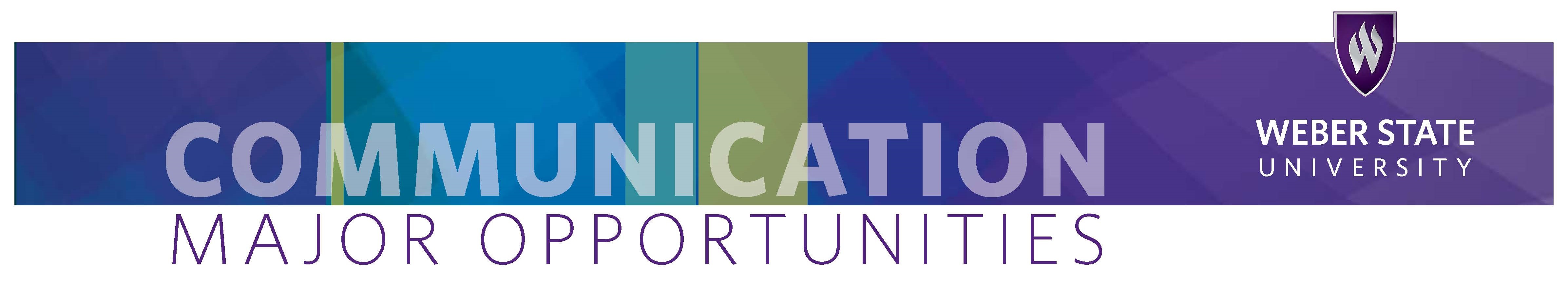 Social Media & Data AnalyticsCatalog Year: 2022 – 2023                                                                                                                                          Page 1 of 3Page 2 of 3Page 3 of 3NotesStudents may propose other courses to their academic advisor to best meet their academic goals.This advising sheet is not a contract but is designed to help students track academic progress.    A maximum of 6 credit hours total from 3890, 3891, 3892, and 3893 may be counted for the major.Select classes carefully to meet upper-division requirements.Required for all Communication Majors (24 credits)CreditsSemesterGradeCOMM 1020 HU Principles of Public Speaking3COMM 1130 Media Writing OR 
COMM 1140 Writing for Workplace Communication3COMM 2110 HU CEL Interpersonal and Small Group Communication3COMM 3000 Communication TheoryPrerequisite for many upper-division courses and should be taken as early as possible.3COMM 3150 Communication Research Methods3COMM 3650 Communication Law3COMM 4890 INT Communication Internship3COMM 4990 Senior Seminar3Required for Social Media & Data Analytics Emphasis (21 credits)Required for Social Media & Data Analytics Emphasis (21 credits)Required for Social Media & Data Analytics Emphasis (21 credits)Required for Social Media & Data Analytics Emphasis (21 credits)COMM 2250 HU Essentials of Digital Media3COMM 2400 Social Media for Communicators3COMM 3350 Visual Communications3COMM 3460 Public Relations and Social Media3COMM 3840 Data Visualization and Storytelling3COMM 3880 Audience Analysis3COMM 4880 Social Media Metrics and Measurement3Electives for Social Media & Data Analytics (Pick 9 credits)Electives for Social Media & Data Analytics (Pick 9 credits)Electives for Social Media & Data Analytics (Pick 9 credits)Electives for Social Media & Data Analytics (Pick 9 credits)COMM 1560 Audio Production and Performance3COMM 2010 HU Mass Media and Society 3COMM 2200 Multi-Camera Production and Performance3COMM 3080 Intercultural Communication3COMM 3090 Gender and Communication3COMM 3100 Small Group Facilitation and Leadership3COMM 3120 Advanced Public Speaking3COMM 3130 News Reporting and Writing3COMM 3200 Live Event Production1-3COMM 3220 Editing3COMM 3400 Introduction to Public Relations3COMM 3440 Public Relations Writing3COMM 3550 Organizational Communication3COMM 3740 Writing for Screen3COMM 3750 Advanced Cinematography and Editing3COMM 3820 Persuasive Communication3COMM 3850 Advertising3COMM 3890 INT Advanced Cooperative Work Experience with The Signpost1-3COMM 3891 INT Advanced Cooperative Work Experience with KWCR1-3COMM 3892 INT Advanced Cooperative Work Experience with Public Relations1-3COMM 3893 INT Advanced Cooperative Work Experience with Public Relations1-3COMM 4440 Developing and Evaluating Health Communication Campaigns3COMM 4760 Media Management and Distribution3Non-Communication Electives for Social Media & Data Analytics (Pick 15 credits)Non-Communication Electives for Social Media & Data Analytics (Pick 15 credits)Non-Communication Electives for Social Media & Data Analytics (Pick 15 credits)Non-Communication Electives for Social Media & Data Analytics (Pick 15 credits)Students must complete a minor approved by their academic advisor OR select 15 credits from list below.Students must complete a minor approved by their academic advisor OR select 15 credits from list below.Students must complete a minor approved by their academic advisor OR select 15 credits from list below.Students must complete a minor approved by their academic advisor OR select 15 credits from list below.-- Audience Analysis Track ---- Audience Analysis Track ---- Audience Analysis Track ---- Audience Analysis Track --COMM 3820 Persuasive Communication ORCOMM 3850 Advertising ORCOMM 4400 INT Public Relations Media and Campaigns ORCOMM 4760 Media Management and Distribution3FAM 3150 Consumer Rights and Responsibilities3HLTH 2700 Consumer Health3MIS 2030 Introduction to Business Analytics
Prereq: MATH 1040 or QUAN 26003MIS 3220 Business Intelligence
Prereqs: MATH 1040 or QUAN 2600, MIS 20303MIS 3230 Data Mining for Business
Prereqs: MATH 1040 or QUAN 2600, MIS 20303MKTG 3100 Consumer BehaviorPrereq: MKTG 30103SOC 3600 Social Statistics
Prereq: MATH 1010 or equivalent3SOC 4220 Life in a Consumer Society3-- Digital Strategy Track ---- Digital Strategy Track ---- Digital Strategy Track ---- Digital Strategy Track --Required: ACTG 2010 Survey of Accounting I OR                   BSAD 1010 Introduction to Business3ACTG 2020 Survey of Accounting IIPrereq: ACTG 20103ENTR 1002 Startup Innovation3ENTR 2002 Marketing Strategy for Small Business1ENTR 2003 Marketing Execution for Small Business1ENTR 2004 Branding for Small Business1ENTR 2006 E-Commerce for Small Business1HAS 3020 Health Care Marketing3MGMT 3010 Organizational Behavior and Management3MIS 2030 Introduction to Business Analytics
Prereq: MATH 1040 or QUAN 26003MIS 3220 Business Intelligence
Prereqs: MATH 1040 or QUAN 2600, MIS 20303MIS 3230 Data Mining for Business
Prereqs: MATH 1040 or QUAN 2600, MIS 20303MKTG 3010 Marketing Concepts and Practices3MKTG 3100 Consumer BehaviorPrereq: MKTG 30103SOC 3600 Social Statistics
Prereq: MATH 1010 or equivalent3-- Web Design Track ---- Web Design Track ---- Web Design Track ---- Web Design Track ---- Web Design Track --ART 1120 Design Concepts3ART 2430 Introduction to Graphic DesignPrereq: ART 11203ART 2450 CA Foundations of Photography: Color/Digital3ART 2750 Foundations of Video Art3ART 3430 Typography and Publication DesignPrereq: ART 2430 or Instructor Permission3ART 3445 Web Graphic Design
Prereq: ART 3430 or Instructor Permission3-- Web Design Track -- continued-- Web Design Track -- continued-- Web Design Track -- continued-- Web Design Track -- continuedART 4440 Interaction Design
Prereq: ART 3445 or Instructor Permission3SOC 3600 Social StatisticsPrereq: MATH 1010 or equivalent3WEB 1010 Exploring Web and User Experience3WEB 1400 Web Design and Usability3WEB 2200 Image Editing3WEB 2210 Computer Illustrations3WEB 2410 Web Animation I3WEB 2500 User Experience Design
Prereq: WEB 14003Web 3300 Motion Graphics
Prereqs: WEB 2200, WEB 2300 or Instructor Permission3WEB 3530 Information ArchitecturePrereqs: WEB 1400, WEB 25003